Важное событие, важный документ12 декабря в День Конституции Российской Федерации в Отделе ЗАГС Сернурского района состоялось торжественное вручение паспортов ребятам, достигшим 14-летия. Ребят поздравили заместитель главы администрации Сернурского  муниципального района  по социальным вопросам А.В. Ямбулатова, исполнительный секретарь Сернурского районного местного отделения партии «ЕДИНАЯ РОССИЯ» Н.Ю. Шабдарова, специалист Отдела образования и по делам молодежи  А.Ю. Андреева, учителя и родители.Так же ребята познакомились с историей появления паспорта. Каждому были  вручены  Конституция Российской Федерации, обложки к паспорту и небольшие подарки. 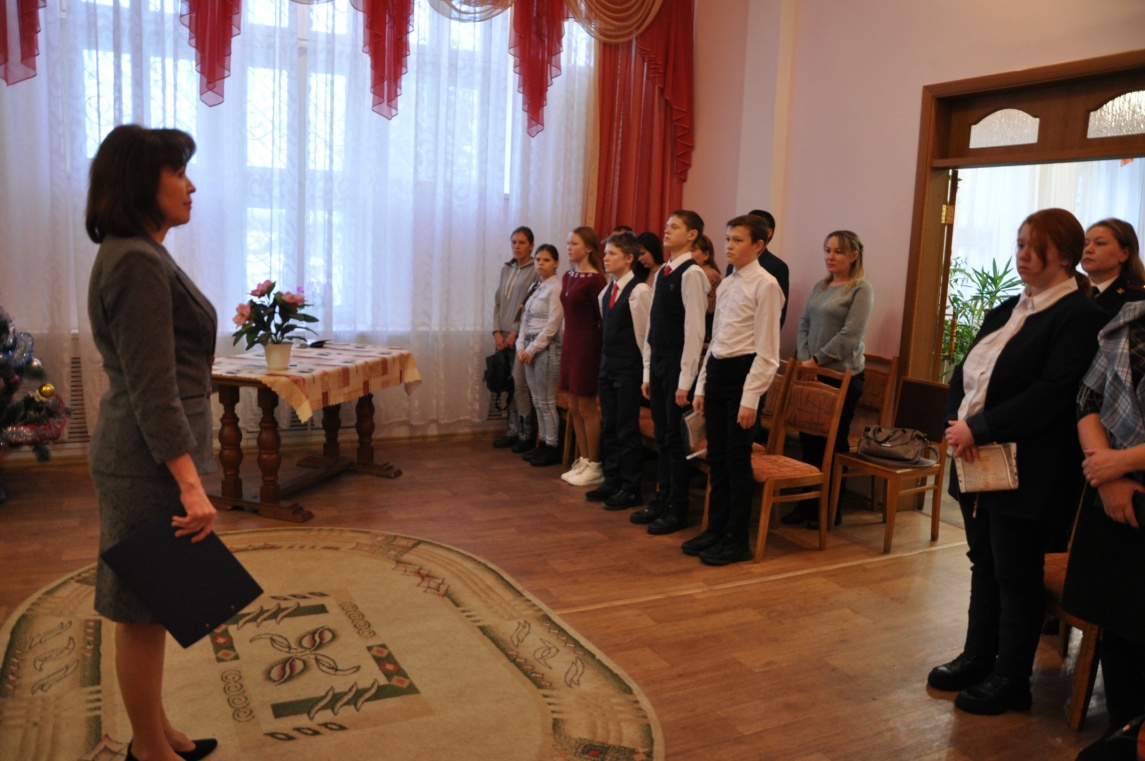 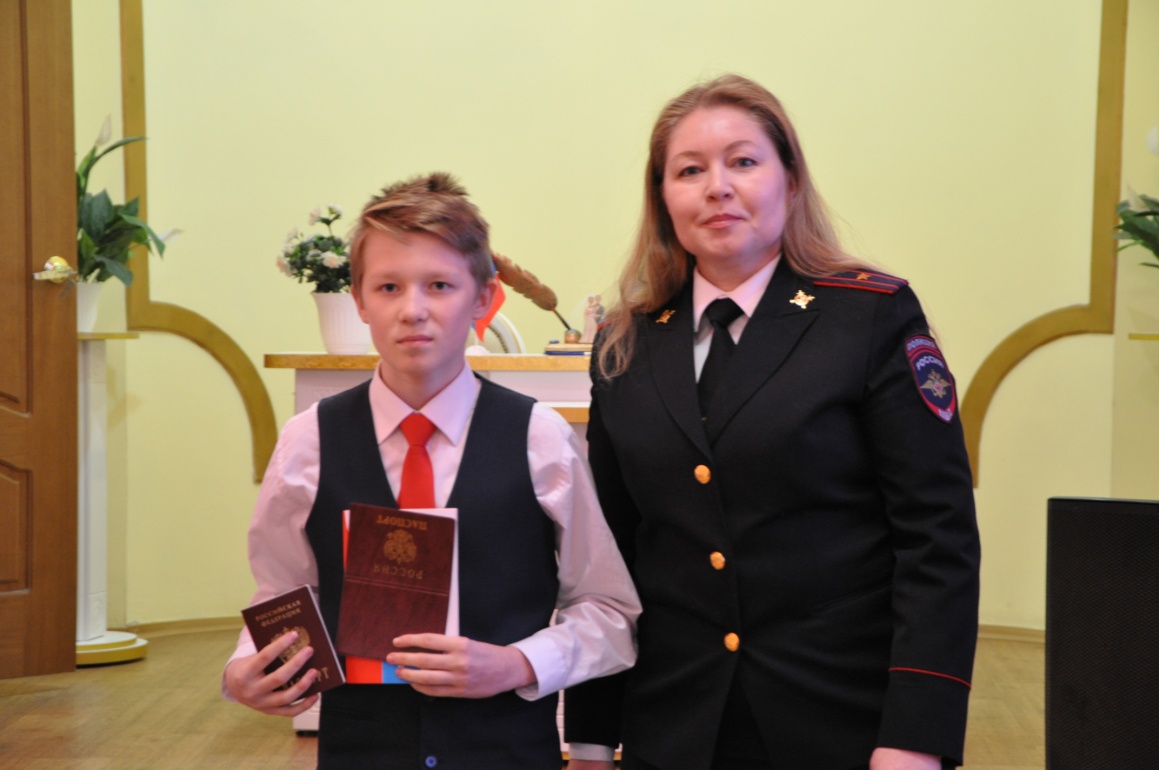 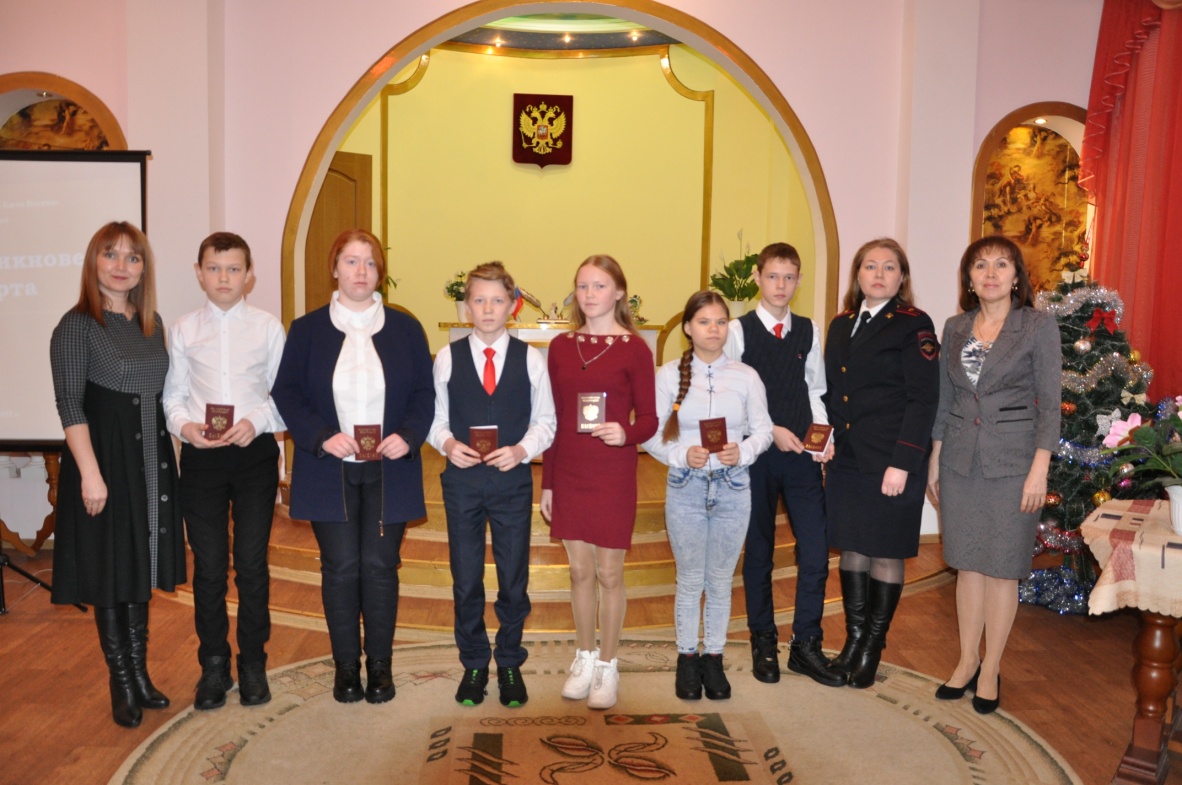 